35 СРЕДНО ОБЩООБРАЗОВАТЕЛНО УЧИЛИЩЕ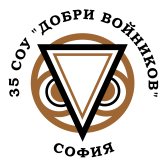 “ДОБРИ ВОЙНИКОВ”София 1164; р-н “Лозенец”;  ул. “Добри Войников” № 16 тел. 866 10 60;  963 3731;  факс 866 21 95Критерии за прием в І-ви клас:2.1. Деца, живеещи в района на училището, доказуемо с адресна регистрация по лична карта на родител/настойник  или служебна бележка за местоживеене (попълва се декларация и се представя лична карта за сверяване от служебното лице) -  І район - 35 т.,   ІІ район – 25 т., ІІІ район – 15 т.2.2. Деца посещаващи детски градини в района - І район - 10 т., ІІ район – 5 т.2.3. Деца на работещи в района на училището, доказуемо със служебна бележка от местоработата на родител/настойник -  І район - 15 т., ІІ район – 10 т., ІІІ район – 5 т.2.4. Деца и внуци на учители и служители от училището - 30 т.2.5. Наличие на деца от семейството, обучаващи се в училището, доказуемо със служебна бележка, издадена от училището - 20 т.2.6. Наличие на деца от семейството, завършили училището, доказуемо със служебна бележка, издадена от училището - 10 т.2.7. Деца на възпитаници на училището, доказуемо със служебна бележка, издадена от училището - 10 т.2.8. Деца близнаци, сираци и деца със здравословни проблеми, удостоверени с документ на ТЕЛК и НЕЛК - 10 т.2.9. Деца със специални образователни потребности удостоверени с документ - І район - 10 т.2.10. Деца на работещи в системата на образованието (държавни, общински и частни училища, държавни, общински и частни детски градини и ВУЗ) доказуемо със служебна бележка от местоработата на родител/настойник - 10 т.2.11. Поредност на заявено желание за изучаване на чужд език – І. желание – 20 т.,      ІІ. желание – 10 т.Документи, необходими при подаване на заявление за участие  в класирането за първи клас:4.1. Заявление. (училищна бланка – Приложение 1)4.2. Декларация и служебна бележка за местоживеене. (ако е необходимо)4.3. Служебна бележка за месторабота на родител. (ако е необходимо)4.4. Копие от документ за удостоверяване на обстоятелствата по т. 2.8 и 2.9. (ако е необходимо)АННА КАЛЧЕВАДИРЕКТОРНА 35. СОУ „Д. ВОЙНИКОВ”